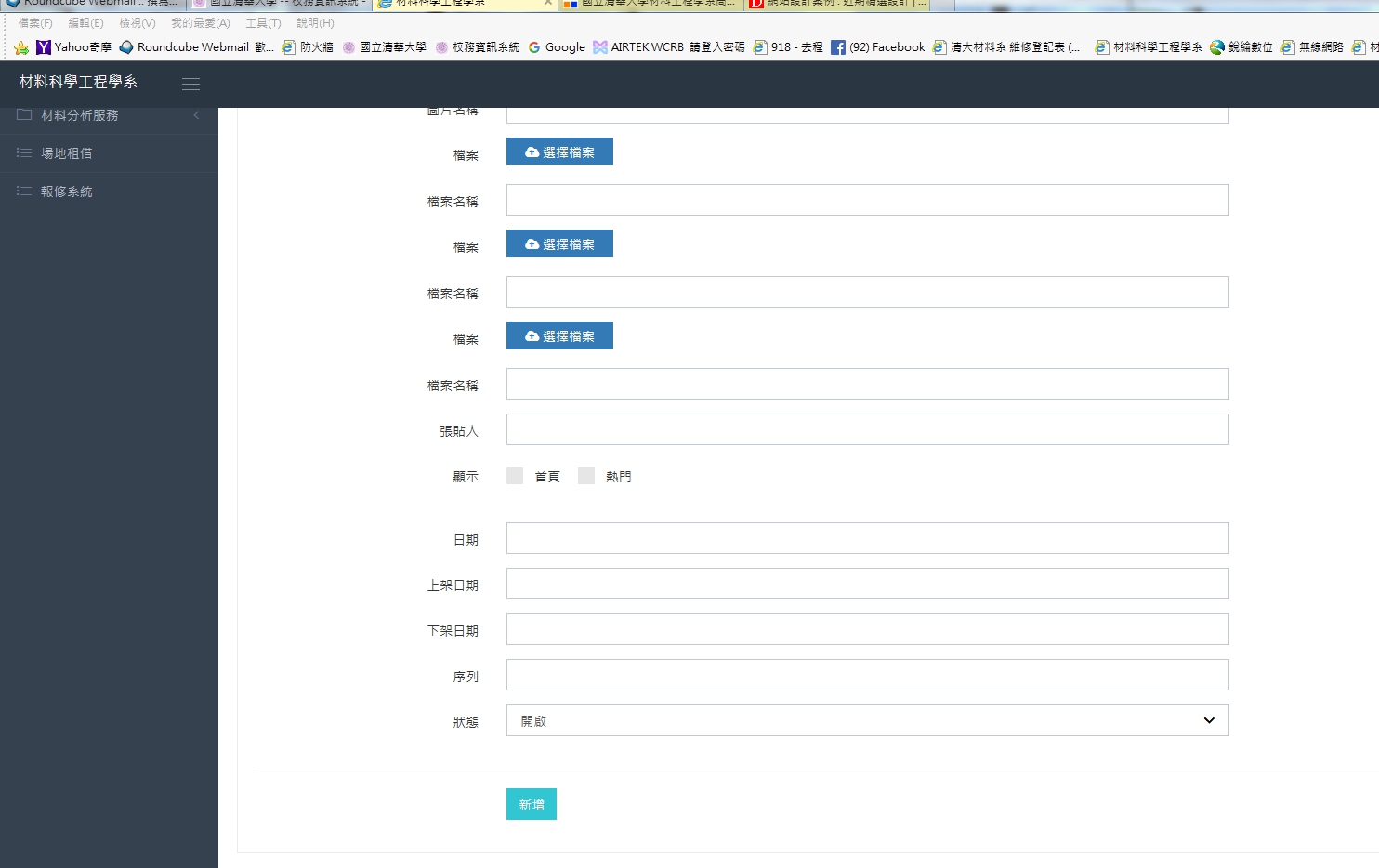 後台請管理畫面新增申請日期欄位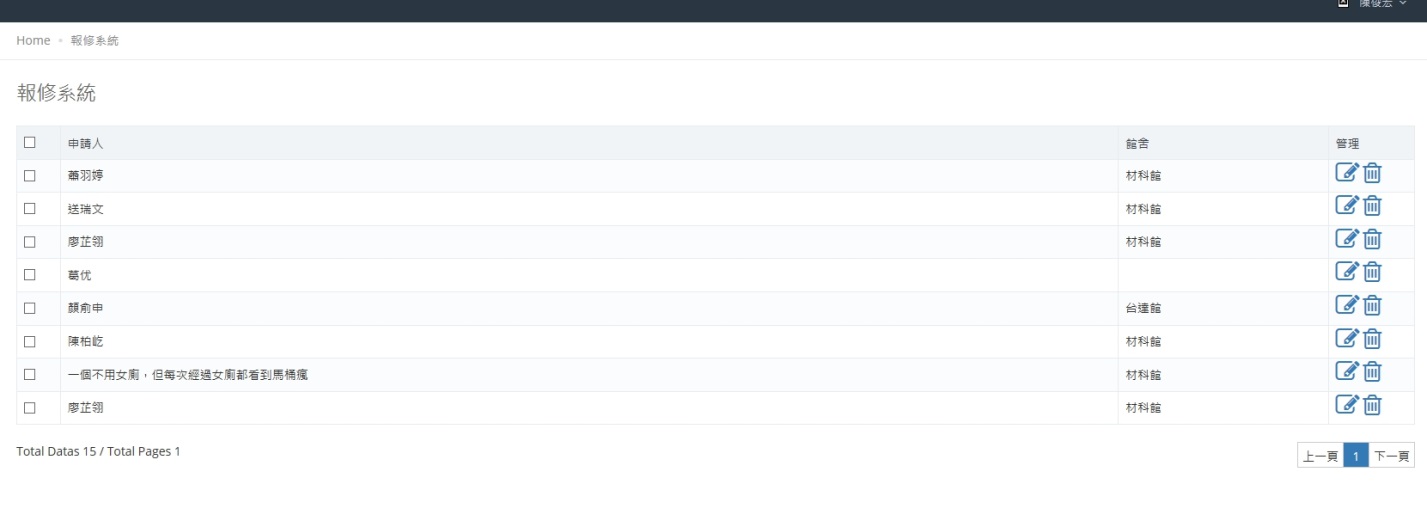 場租系統問題，請協助處理，謝謝。1.缺材料400會議室的登記表， 2.台達422-1會議室由12人改為7人。